REQUERIMENTO Nº. 019 / 2021Autor: Gilberto do Amarante e Thiago Brunet – Bancada do PDT (Partido Democrático Trabalhista)Assunto: Moção de ApeloDestinatário: Departamento Autônomo de Estradas e Rodagens – DAER/RS e ao                       Governo do Estado do Rio Grande do SulOs Vereadores abaixo firmados solicitam anuência dos demais pares para que seja encaminhado ao Departamento Autônomo de Estradas e Rodagens – DAER e ao Governo do Estado do Rio Grande do Sul, a Moção de Apelo para que analise as possibilidades de atender a solicitação dos munícipes, no sentido de que se coloque guard rail ou outro equipamento para proteção e segurança dos motoristas que trafegam pela Rodovia VRS 813, proximidades do km 4 em Farroupilha.Sala de Sessões, 18 de janeiro de 2021.ANEXO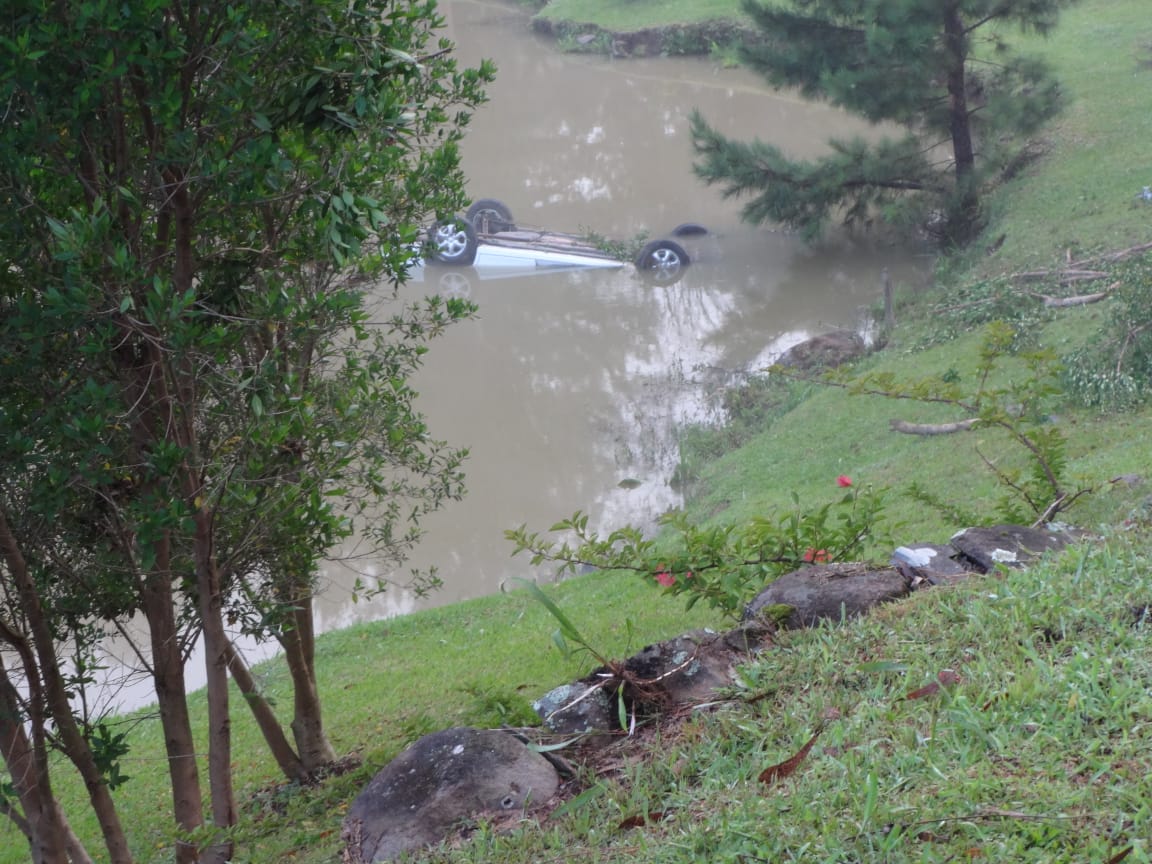 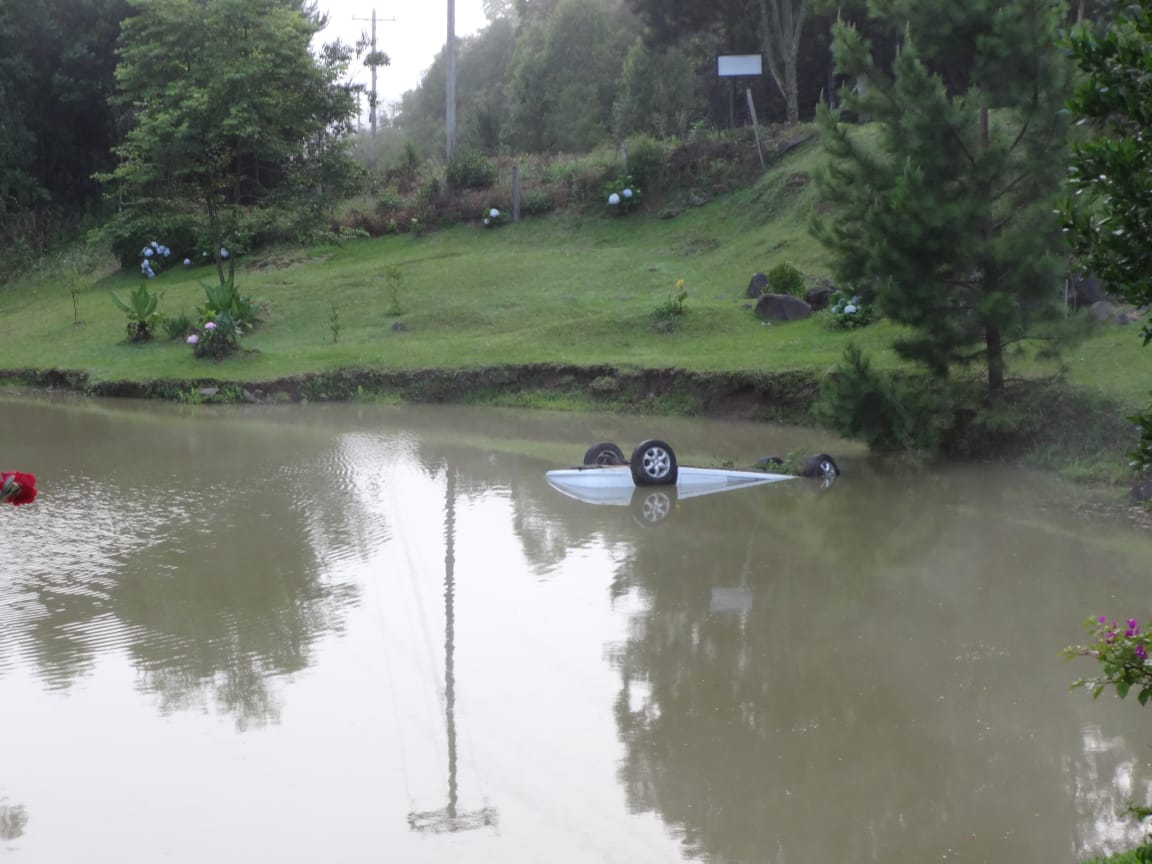 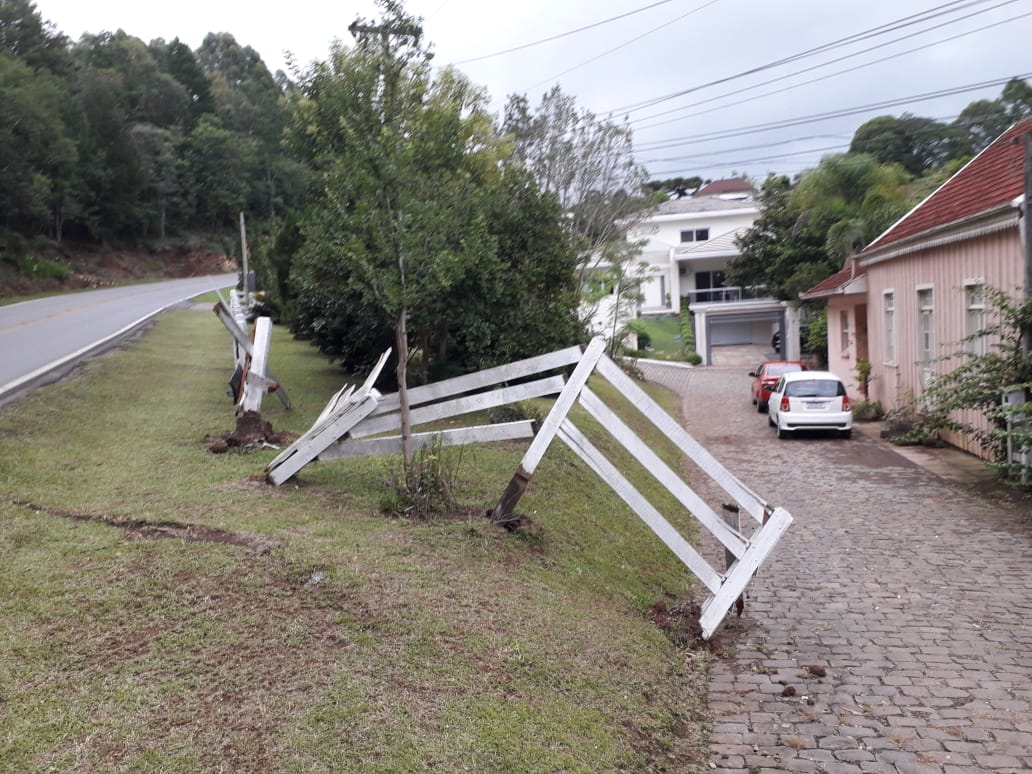 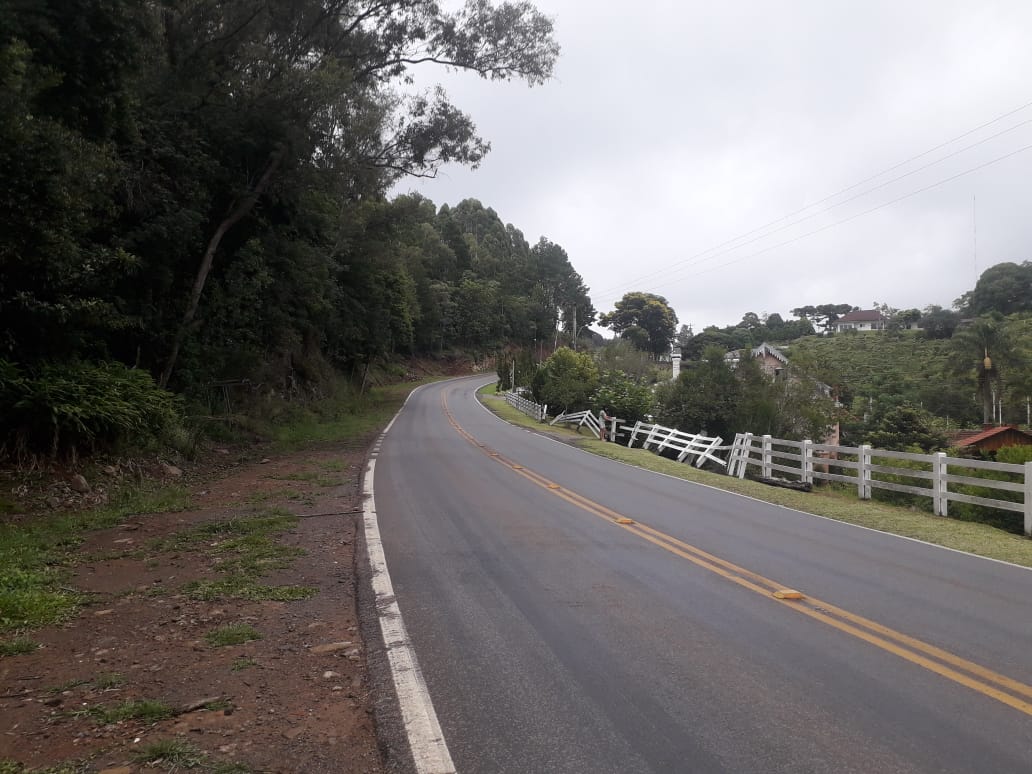 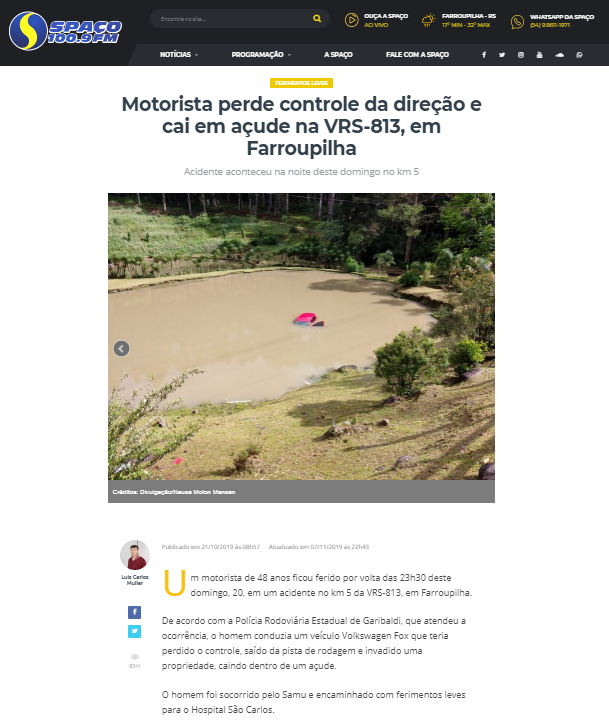 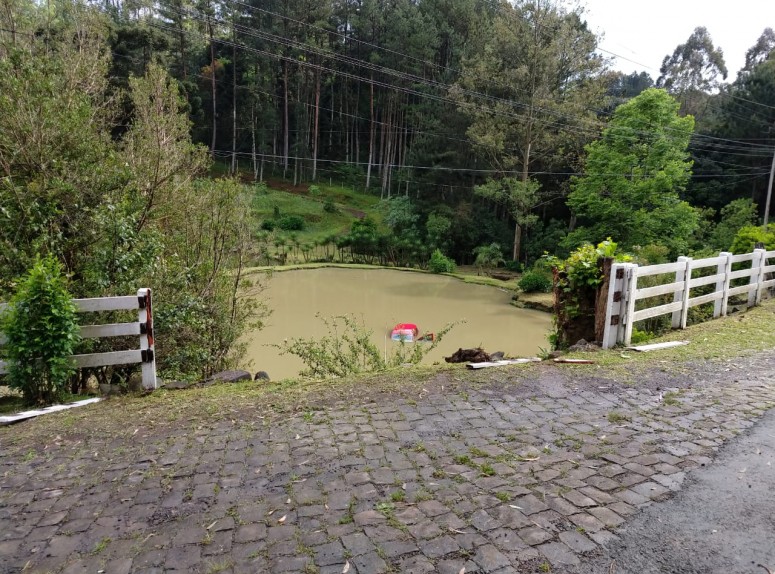 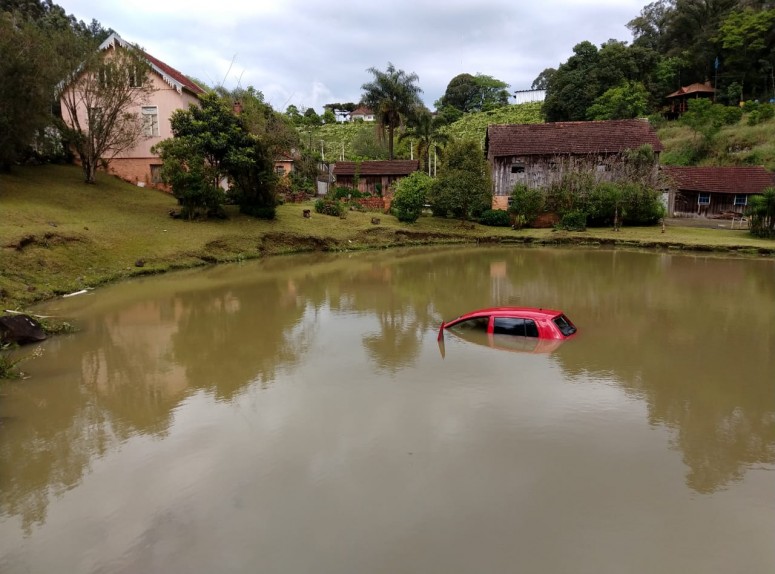 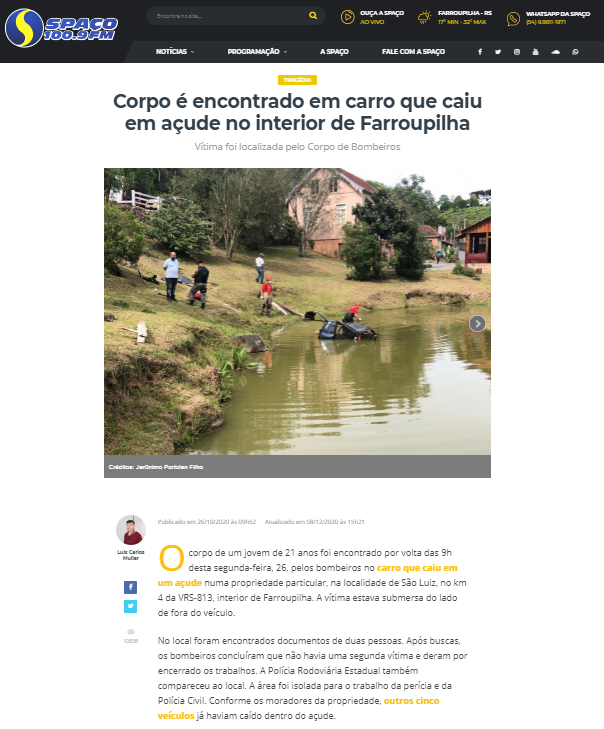 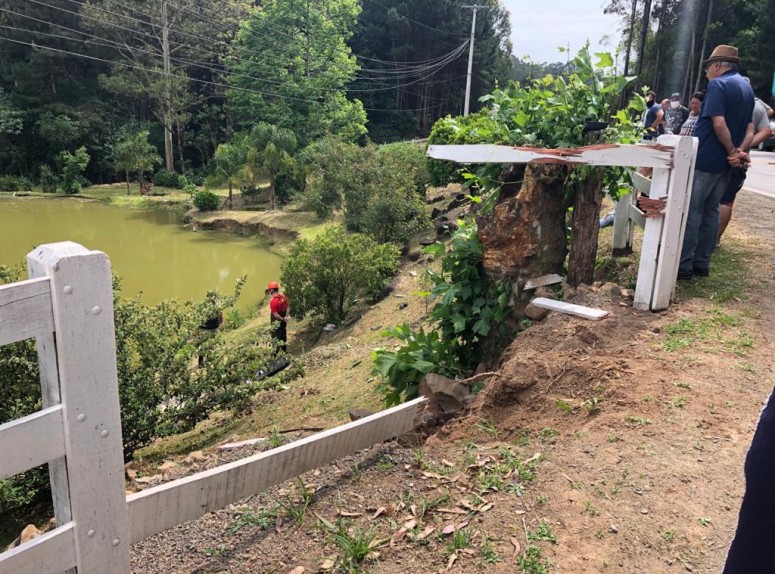 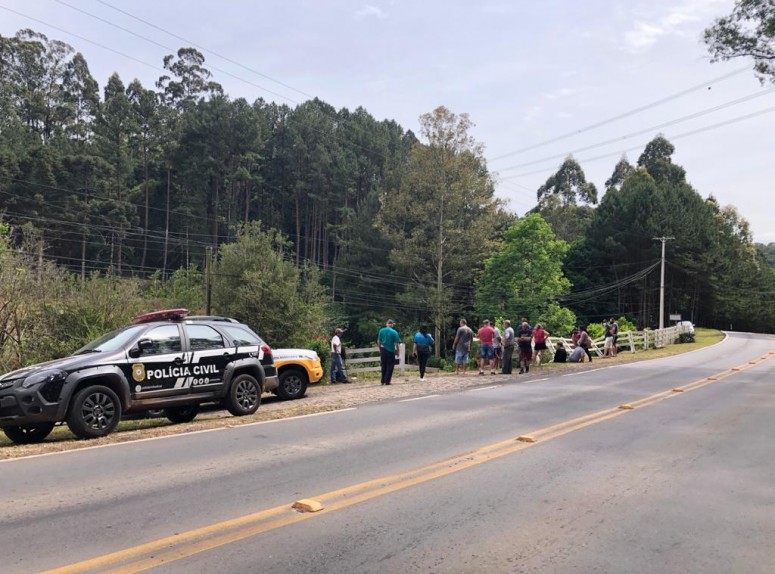 JUSTIFICATIVA                             Manifestamos, por meio desta MOÇÃO, o nosso APELO ao Departamento Autônomo de Estradas e Rodagens – DAER e ao Governo do Estado do Rio Grande do Sul para que intervenham em prol da segurança e proteção dos motoristas e moradores da Região da Serra, na rodovia VRS – 813, nas proximidades do km 4 em Farroupilha.                             Tendo em vista os vários acidentes que estão ocorrendo nesta localidade, sendo que os motoristas por conta de declives e curvas acentuadas da pista acabam perdendo o controle do veículo e caindo em uma propriedade particular onde há árvores e um açude, podendo ocasionar graves acidentes e até a morte destes motoristas.                             Necessário reiterar que conforme demonstram às fotos anexas, tal situação já é pertinente no local. Essa medida simples pode evitar acidentes e salvar vidas.                             Antes o exposto, solicito aos nobres companheiros a aprovação e o apoio da presente Moção de Apelo e que assim seja dada a devida atenção a este caso. Sala de Sessões, 18 de janeiro de 2021.THIAGO BRUNETGILBERTO DO AMARANTEVereador da Bancada do PDTVereador da Bancada do PDT